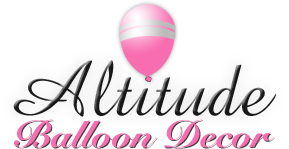 Client Interview Form:Client Interview Form:Who:What:When:Where:Time:Theme:Colors:Client Contact:Contact’s Phone:Contact’s Email:Site Visit:Site Contact:Set Up Time /Striking Time: